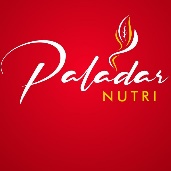 INGREDIENTESSegunda-Feira: 15/05/2023ARROZ: arroz polido, óleo de soja, sal e alhoARROZ INTEGRAL: arroz integral, óleo de soja, sal e alhoFEIJÃO: feijão carioca, sal, óleo de soja, alho, louroCARNE MOÍDA AO MOLHO VERMELHO: carne moída, extrato de tomate, tomate, cebola, sal, colorau e alhoPROTEÍNA DE SOJA AO MOLHO VERMELHO: proteína de soja, extrato de tomate, tomate, cebola, sal, colorau e alhoMACARRÃO ALHO E ÓLEO: macarrão, alho, óleo, sal e açafrãoACELGA: acelgaPEPINO: pepinoLARANJA: laranjaTerça-Feira: 16/05/2023ARROZ: arroz polido, óleo de soja, sal e alhoARROZ INTEGRAL: arroz integral, óleo de soja, sal e alhoFEIJÃO: feijão carioca, sal, óleo de soja, alho, louroCUBOS DE FRANGO ACEBOLADO: peito de frango em cubos, sal, alho, vinagre, cebola e óleoLENTILHA COLORIDA: lentilha, cenoura, tomate, pimentão, sal, cebola e óleoPURÊ DE BATATA: batata, leite, sal, cebola e manteigaALMEIRÃO: almeirãoCENOURA RALADA: cenouraBANANA: bananaQuarta-Feira: 17/05/2023ARROZ: arroz polido, óleo de soja, sal e alhoARROZ INTEGRAL: arroz integral, óleo de soja, sal e alhoFEIJÃO: feijão carioca, sal, óleo de soja, alho, louroESTROGONOFE DE CARNE: carne bovina em tiras, sal, alho, cebola, catchup, mostarda e creme de leiteESTROGONOFE DE FEIJÃO BRANCO: feijão branco, catchup, mostarda, leite de soja, cebola e alhoBATATA PALHA: batata palha industrializada.ALFACE: alfaceTOMATE: tomateBERGAMOTA: bergamotaQuinta-Feira: 18/05/2023ARROZ: arroz polido, óleo de soja, sal e alhoARROZ INTEGRAL: arroz integral, óleo de soja, sal e alhoFEIJÃO: feijão carioca, sal, óleo de soja, alho, louroLINGUIÇA COM CEBOLA: linguiça sertaneja e cebolaGRÃO DE BICO AO VINAGRETE: grão de bico, tomate, cebola, vinagre, sal e óleoPOLENTA AO SUGO: fubá e salMIX DE FOLHAS: almeirão, acelga e couveBETERRABA RALADA: beterrabaMELANCIA: melanciaSexta-Feira: 19/05/2023ARROZ: arroz polido, óleo de soja, sal e alhoARROZ INTEGRAL: arroz integral, óleo de soja, sal e alhoFEIJÃO: feijão carioca, sal, óleo de soja, alho, louroFILÉ DE FRANGO GRELHADO: filé de frango, cebola, alho e salERVILHA COM MILHO: ervilha seca cozida, milho verde, cebola e salLEGUMES SAUTÊ: cenoura, manteiga e salCOUVE: couveCEBOLETE: cebola, vinagre e oréganoBANANA: bananaSábado: 20/05/2023ARROZ: arroz polido, óleo de soja, sal e alhoARROZ INTEGRAL: arroz integral, óleo de soja, sal e alhoFEIJÃO: feijão carioca, sal, óleo de soja, alho, louroFEIJOADA: feijão preto, pele suína, bacon, calabresa, pé suíno, carne suína, alho, folha de louroFAROFA COLORIDA: farinha de mandioca, farinha de milho, cenoura, couve, sal, alho e cebolaFEIJOADA VEGANA: feijão preto, batata, cenoura, beterraba, sal, folha de louro, cebola.ACELGA: acelgaCENOURA RALADA: cenouraLARANJA: laranjaComposição 2ª Feira (15/05/2023)3ª Feira (16/05/2023)4ª Feira (17/05/2023)5ª Feira (18/05/2023)6ª Feira (19/05/2023)Sábado (20/05/2023)SaladaAcelgaPepinoAlmeirãoCenoura raladaAlfaceTomateMix de folhasBeterraba raladaCouveCeboleteAcelgaCenoura raladaPrato proteicoCarne moída ao molho vermelhoCubos de frango aceboladoEstrogonofe de carneLinguiça com cebolaFilé de frango grelhadoFeijoadaOpção vegetarianaPTS ao molho vermelhoLentilha coloridaEstrogonofe de feijão brancoGrão de bico ao vinagreteErvilha com milho Feijoada veganaGuarniçãoMacarrão alho e óleoPurê de batataBatata palhaPolenta ao sugoLegumes sautêFarofa coloridaArrozArroz brancoArroz integralArroz brancoArroz integralArroz brancoArroz integralArroz brancoArroz integralArroz brancoArroz integralArroz brancoArroz integralAcompanhamentoFeijão de caldoFeijão de caldoFeijão de caldoFeijão de caldoFeijão de caldoFeijão de caldoSobremesaLaranjaBananaBergamota Melancia BananaLaranjaVALOR CALÓRICO DA REFEIÇÃOVALOR CALÓRICO DA REFEIÇÃOVALOR CALÓRICO DA REFEIÇÃOVALOR CALÓRICO DA REFEIÇÃOVALOR CALÓRICO DA REFEIÇÃOVALOR CALÓRICO DA REFEIÇÃOVALOR CALÓRICO DA REFEIÇÃOSalada+Prato proteico+Guarnição+Arroz branco+Feijão+Sobremesa1019,82 calorias859,93 calorias1176,90 calorias912,96 calorias848,19 calorias885,78 caloriasSalada+Opção vegetariana+Guarnição+Arroz integral+Feijão+Sobremesa1028,38 calorias708,18 calorias1171,91 calorias734,23 calorias706,44 calorias742,33 calorias